  Спецификация 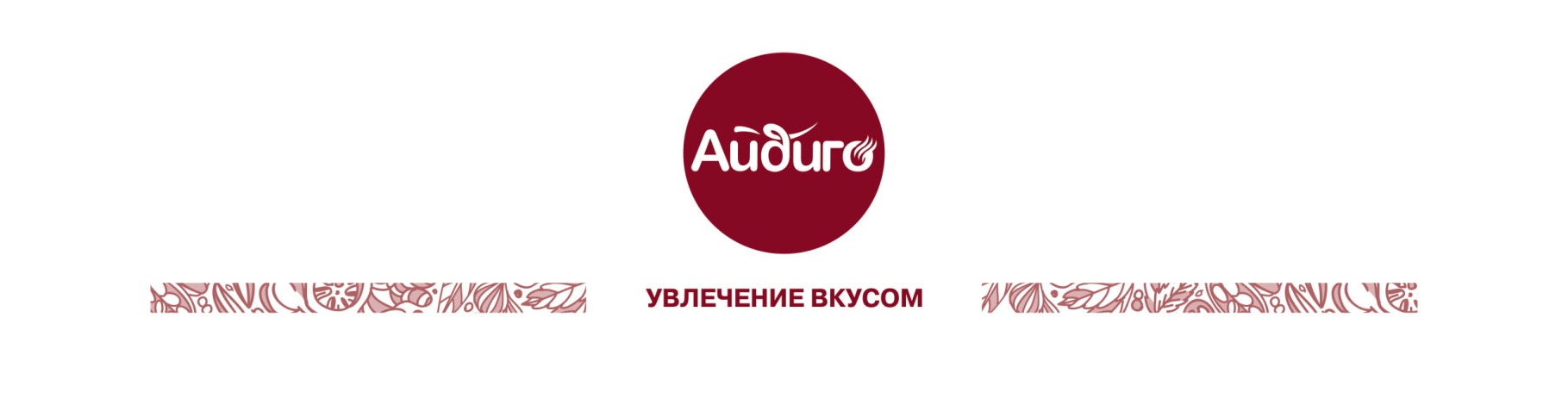 Имбирь молотый 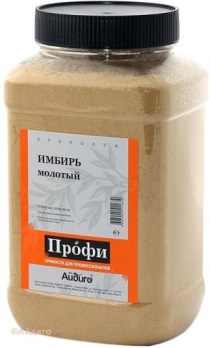 Предприятие-изготовитель: ООО «Айдиго», Юр. Адрес: 620049, Россия, Свердловская обл., г. Екатеринбург, ул. Комсомольская 37, оф. 207/1Адрес производства: 623704,Россия, Свердловская обл., г. Березовский, Режевской тракт, 15 км, уч. № 4Наименование  продукции: Имбирь молотыйВид потребительской тары: банка прямоугольная из полиэтилентерефталата с твист-крышкой.  Масса нетто потребительской единицы: 600 гПоказатели качестваОрганолептические показатели:Внешний вид: порошкообразная массаВнешний вид: порошкообразная массаОрганолептические показатели:Цвет: Серовато-желтыйЦвет: Серовато-желтыйОрганолептические показатели:Вкус и аромат: Яркий, выраженный, характерный для имбиря, жгуче-пряныйВкус и аромат: Яркий, выраженный, характерный для имбиря, жгуче-пряныйФизико-химические показатели:Массовая доля влаги, %, не более   12,012,0Массовая доля металлических примесей (частиц не более 0,3 мм в наибольшем линейном измерении), % не более     0,0010,001Микробиологические показатели:БГКП (колиформы), не допускаются в г продукта: 0,01 БГКП (колиформы), не допускаются в г продукта: 0,01 Микробиологические показатели:КМАФАнМ КОЕ/г: не более 5*105КМАФАнМ КОЕ/г: не более 5*105Микробиологические показатели:Плесени КОЕ/г: не более 103Плесени КОЕ/г: не более 103Микробиологические показатели:Сульфитредуцирующие клостридии не допускаются в: 0,01 КОЕ/гСульфитредуцирующие клостридии не допускаются в: 0,01 КОЕ/гМикробиологические показатели:Патогенные микроорганизмы, в т.ч. сальмонеллы, не допускаются в: 25 КОЕ/гПатогенные микроорганизмы, в т.ч. сальмонеллы, не допускаются в: 25 КОЕ/гТоксичные элементы:Свинец - не более 5 мг/кгСвинец - не более 5 мг/кгТоксичные элементы:Кадмий -  не более 0,2 мг/кгКадмий -  не более 0,2 мг/кгТоксичные элементы:Мышьяк - не более 3 мг/кгМышьяк - не более 3 мг/кгНормативная документация на продукцию: ТУ 9199-001-52303135-2006Нормативная документация на продукцию: ТУ 9199-001-52303135-2006Нормативная документация на продукцию: ТУ 9199-001-52303135-2006Состав продукта: имбирь молотый   Состав продукта: имбирь молотый   Состав продукта: имбирь молотый   Пищевая ценность: белки –9, жиры –4,5, углеводы – 72 гЭнергетическая ценность: 340 кКал / 1400 кДжПищевая ценность: белки –9, жиры –4,5, углеводы – 72 гЭнергетическая ценность: 340 кКал / 1400 кДжПищевая ценность: белки –9, жиры –4,5, углеводы – 72 гЭнергетическая ценность: 340 кКал / 1400 кДжСроки годности и условия хранения: в сухих, хорошо вентилируемых помещениях, защищенных от атмосферных осадков и солнечных лучей, при температуре не выше + 20 °С и влажности не более 75%. Срок годности 36 месяцев при соблюдении условий хранения.Сроки годности и условия хранения: в сухих, хорошо вентилируемых помещениях, защищенных от атмосферных осадков и солнечных лучей, при температуре не выше + 20 °С и влажности не более 75%. Срок годности 36 месяцев при соблюдении условий хранения.Сроки годности и условия хранения: в сухих, хорошо вентилируемых помещениях, защищенных от атмосферных осадков и солнечных лучей, при температуре не выше + 20 °С и влажности не более 75%. Срок годности 36 месяцев при соблюдении условий хранения.Способ применения: пищевкусовая добавка для мясных, рыбных и овощных блюд Способ применения: пищевкусовая добавка для мясных, рыбных и овощных блюд Способ применения: пищевкусовая добавка для мясных, рыбных и овощных блюд Ограничения по использованию: индивидуальная непереносимость. Произведено на предприятии, где используются горчица, кунжут, сельдерей.Ограничения по использованию: индивидуальная непереносимость. Произведено на предприятии, где используются горчица, кунжут, сельдерей.Ограничения по использованию: индивидуальная непереносимость. Произведено на предприятии, где используются горчица, кунжут, сельдерей.